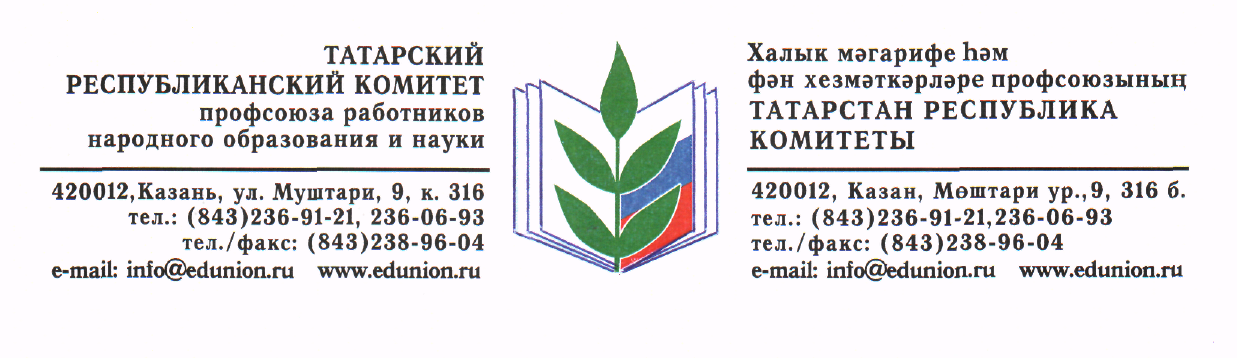 Исх. № 18от 8 февраля 2021 г.Уважаемые коллеги!Республиканский комитет Профсоюза работников народного образования и науки с целью оздоровления членов Профсоюза реализует в 2021 году Программу «Тур выходного дня» на базе санаториев «Ливадия».	График заездов:	Стоимость Тура ВДСправка об эпид.окружении обязательна.Санаторно-курортные карты не требуются!Каждый заезд - 60 членов Профсоюза.*Проживание в номерах повышенной комфортности оплачивается дополнительно за счет отдыхающих. ** Бесплатно предоставляется стоянка для автомобиля на время проживания	Воспользоваться данной программой могут только члены Профсоюза работников образования.В Реском профсоюза необходимо направлять только Заявку-Список (форма прилагается) на email: sp@edunion.ruЧлены семьи, не состоящие в Профсоюзе работников образования, оплачивают полную стоимость путевки.	Программы тура в санатории «Ливадия» прилагается.Председатель Рескома профсоюза	                                       Ю.П.ПрохоровЛечебно-профилактическое частное учреждение профсоюзов санаторий «Ливадия»Путевки по программе «Оздоровительный отдых от 2 дней» для членов профсоюзов членских организаций Федерации профсоюзов Республики Татарстан и членов их семей  с 5 февраля по 1 июня 2021 года, с проживанием в 2-х местных стандартных номерах:- корпуса «Берёза» по стоимости 1300 рублей за 1 к/день; - корпуса «Ёлочка» по стоимости 1800 рублей за 1 к/день. Объем услуг, входящих в стоимость путёвки на 2 дня:Теннис – 2 раза Бильярд – 2 раза Бассейн – 2 раза (по 45 мин)Тренажерный зал – 2 разаЛыжи – 2 разаФиточай – 1 разПитьевая минеральная водаПитание 4-х разовое диетическоеПребывание в санатории (проживание в выбранной категории      номера)Климатолечение, терренкурКультурно-развлекательная программаБесплатно предоставляется стоянка для автомобиля на время проживания.График заездов.Февраль:12.02 - 14.02 - 60 чел. (корпуса "Береза" и "Ёлочка")19.02 - 21.02 - 60 чел. (корпуса "Береза" и "Ёлочка")26.02 - 28.02 - 60 чел. (корпус "Ёлочка")Март:05.03 - 07.03 - 60 чел. (корпус "Ёлочка")Питание.Завтрак   8.00-9.00Обед       12.30-13.30Ужин      17.45-18.45	При заезде необходимо иметь справку об эпидемиологическом окружении (справка об отсутствии контакта с инфекционными больными, в том числе COVID-19 в течение предшествующих 14-ти дней). Справка действительна в течение 3 дней. 	ФевральМартхххххххххххххххххххх5 марта – 7 марта12 февраля – 14 февраля19 февраля – 21 февраля26 февраля – 28 февраля -семинар для председателей терр.организацийКорпус Елочка -3600 рублейКорпус Березка -2600 рублей1500 руб. – Реском профсоюза500 руб. – Терр.организация Профсоюза1600 руб.- член Профсоюза1500 рублей – Реском профсоюза500 руб. – терр.организация Профсоюза600 рублей – член Профсоюза